Page 243. Exercice 10. En fonction de .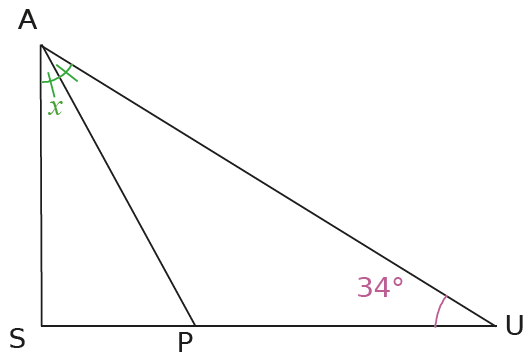 a. Exprime la mesure de l'angle  en fonction de .b. Est-il vrai que l'angle  mesure 34° de plus que l'angle  ? Justifie ta réponse.